座間市消費生活センターには、悪質な訪問販売や電話勧誘販売、契約トラブル、架空請求など消費者トラブルに関する相談が数多く寄せられています。こうしたトラブルに巻き込まれないように、消費生活センターの専門の相談員が皆さんの集まりの場に出向き、最近の相談事例を交えながら、その手口や対処法について分かりやすくお話しします。ぜひ、ご活用ください。●対　　象市内に在住、在勤、在学するおおむね１０人以上の参加が見込まれる団体・グループ ●開催日時できる限りご希望に合わせて講師を派遣します。（申し込みが重複した場合等は、調整させていただくこともあります。）●会場会場は申込者側でご用意ください。ご用意いただいた会場に講師が出向きます。●講座時間おおむね30分～1時間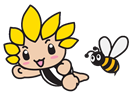 ●費用講師料、交通費などは無料（会場の使用料は申込者でご負担ください。）●申し込み方法1か月前までに、市民広聴課にご相談のうえ、「消費生活出前講座申込書」をFAXまたは郵送で提出してください。●その他会場の設営、受講者の募集は申込者が行ってください。講座当日の資料等はこちらで準備いたします。問い合わせ・申し込み先           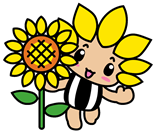 座間市 総合政策部 市民広聴課 市民広聴係〒252-8566　座間市緑ケ丘一丁目1番１号電 話：０４６－２５２－８４９５（直通）FAX：０４６－２５２－０２２０座間市総合政策部市民広聴課市民広聴係　宛て（FAX　046-252-0220）送付状不要消費生活出前講座申込書令和　　年　　月　　日座間市総合政策部市民広聴課長　殿団体・ｸﾞﾙｰﾌﾟ名　　　　　　　　　　　　　　　　　　代表者名　　　　　　　　　　　　　　　　　　　　　担当者名　　　　　　　　　　　　　　　　　　　　　連絡先電話番号　　　　　　　　　　　　　　　　　　連絡ＦＡＸ番号　　　　　　　　　　　　　　　　　　メールアドレス　　　　　　　　　　　　　　　　　　次のとおり、消費生活出前講座を申し込みます。実施日時令和　　 年　　 月　　 日（　　 ）　　 ：　　 ～　　 ：　　 実施場所対象者参加予定人数　　　　　　　　　　　　人　講座のテーマ※希望があれば記入してください。その他